ACTE NECESARE SCUTIRII DE LA PLATĂ A IMPOZITELOR Șl TAXELOR LOCALE ASUPRA MIJLOACELOR DE TRANSPORTactul doveditor care atestă faptul că proprietarul este beneficiar al scutirii (fotocopie), care poate fi: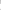 legitimație de veteran de război /văduvă de veteran de război [văduvă de război;hotărârea care atestă calitatea de beneficiar al Decretului nr. 1 1 8/1990, privind acordarea unor drepturi persoanelor persecutate din motive politice de dictatura instaurată cu începere de la 6 martie 1945, precum și celor deportate în străinătate ori constituite în prizonieri sau de beneficiar al Legii nr. 189/2000; 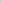 certificat de încadrare în grad de handicap grav, accentuat, sau gradul I de invaliditate; certificat de revoluționar; act din care să rezulte că mijlocul de transport este folosit exclusiv pentru transportul stupilor în pastoral; cartea de identitate a vehiculului, cu viza R.A.R. pentru autovehicule istorice (original și fotocopie); atestat de vehicul istoric emis de A.C.R. pentru autovehicule istorice; cartea de identitate a vehiculului, cu viza R.A.R. din care să reiasă că autovehiculul este hybrid sau acționat electric (original și fotocopie); actul de identitate al contribuabilului: C.I./B.I/N.I.F/C.U.I. (fotocopie).